Please use
Self-Checkout
(it’s easy)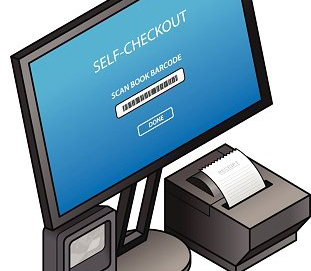 Please wait here for next available station.Thank you!